PRESSMEDDELANDE		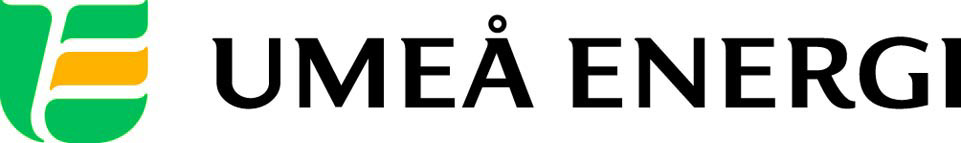 2017-04-28Till redaktionenUmeå Energi först i Sverige med att hyra ut laddboxar för elbilarUmeå Energi blir nu först i Sverige med att hyra ut boxar för laddning av elbilar. Laddboxen placeras på kundens privata parkering och gör det möjligt att ladda bilen enkelt och säkert mot en fast månadskostnad. – Det här är ett led i vår ambition att driva på omställningen till förnybar energi i regionen, säger Eva Lendic Edlund, vd för Umeå Energi Elhandel. Fördelen med laddboxen jämfört med ett vanligt eluttag är att den är utvecklad för kontinuerlig laddning av elbilar med högre strömstyrkor. Boxen finns i tre olika strömlägen – 6, 10 eller 16 ampere – och kunden väljer strömläge utifrån behov och förutsättningar. – Vi vill göra det så enkelt och prisvärt som möjligt att ladda hemma och 16 amperes laddning räcker för att täcka majoritetens vardagsbehov. Om du laddar din elbil över natten kommer den vara fulladdad varje morgon, säger Eva Lendic Edlund. Umeå Energi sköter installation och service av boxarna. Om någon säger upp tjänsten tar bolaget hand om boxen och ser till att den används igen. Allt för att göra processen så hållbar som möjligt.Umeå Energis satsning applåderas av Johanna Grant, ordförande Gröna bilister.– Det är värdefullt med aktörer som vågar vara innovativa och gå i bräschen för utvecklingen. Jag tror att Umeå Energi kommer få många efterföljare, marknaden för uthyrning av laddboxar kommer sannolikt att öka de närmaste åren.På Umeå Energi pågår också en stor satsning på att bygga ut den offentliga laddinfrastrukturen för elfordon – både i Umeå och i inlandet. Siktet är inställt på att fördubbla antalet laddstolpar i Västerbotten under de närmaste två åren. – Laddinfrastruktur för elfordon är en av våra prioriterade satsningar. Målsättningen är att täcka in både stad och landsbygd i Västerbotten. En ökning av antalet elfordon i länet skulle direkt bidra till sänkningar av CO²-utsläppen, säger Henrik Bristav, hållbarhetsstrateg på Umeå Energi.Läs mer om hyrlösningen här: http://www.umeaenergi.se/el/ladda-elbilen/ladda-hemma…………………………………………………………………………………………….................För mer information, kontakta:Eva Lendic Edlund, vd Umeå Energi Elhandel 070-699 25 45Henrik Bristav, hållbarhetsstrateg Umeå Energi, 070-622 71 83Johanna Mattsson, pressansvarig Umeå Energi 070-633 17 07…………………………………………………………………………………………….................Umeå Energi är ett väl sammanhållet energi- och kommunikationsföretag. Vår vision är en enklare vardag för våra kunder och en hållbar framtid för regionen. Vi erbjuder 100 % förnybar el, ett framtidssäkrat nät för el och bredband samt driftsäker, bekväm fjärrvärme och fjärrkyla. Vi omsätter ca 1,4 miljarder kronor, har drygt 390 medarbetare och är både miljö- och arbetsmiljöcertifierade.  umeaenergi.se